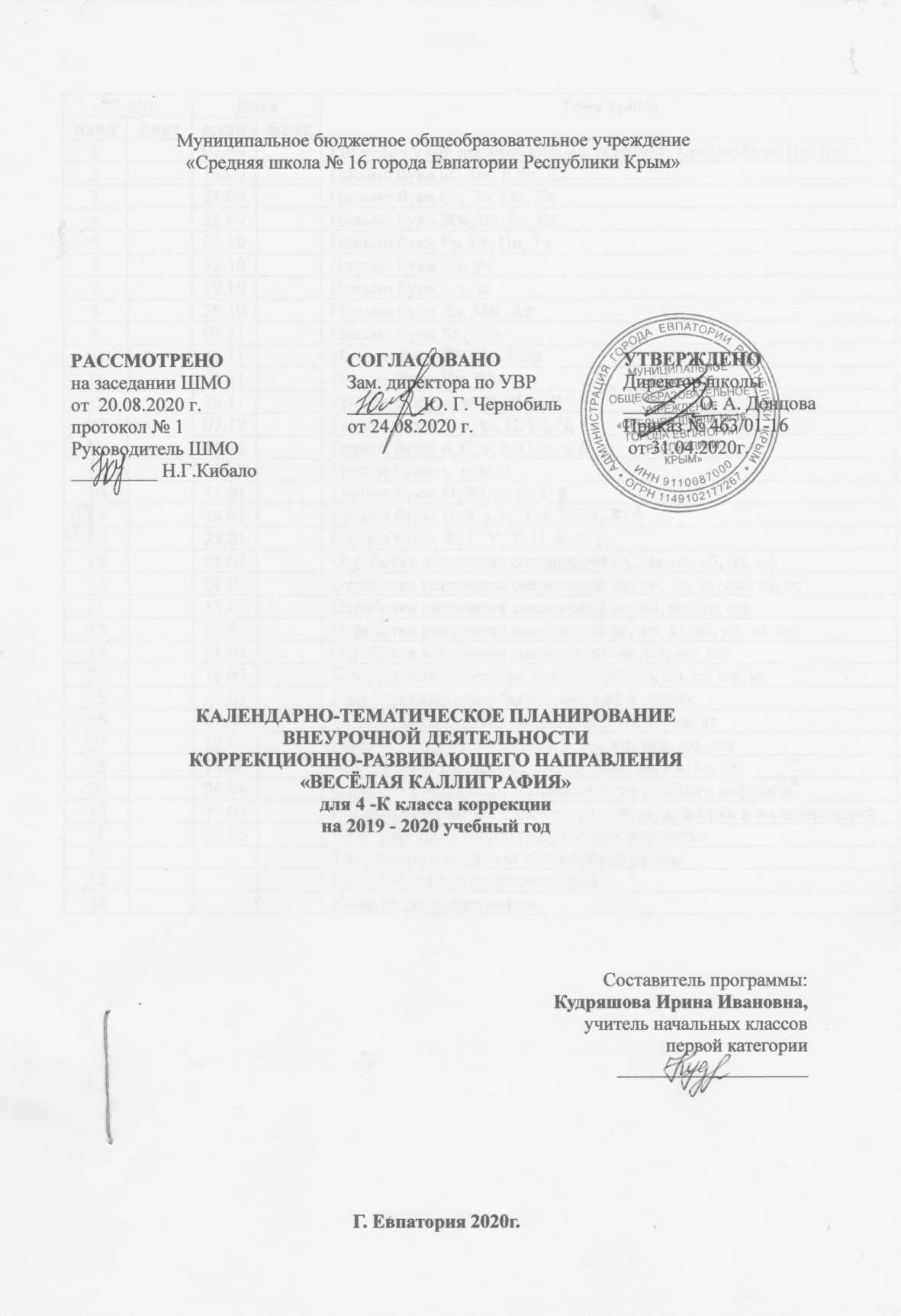 № п/п№ п/пДатаДатаТема урокапланфактпланфактТема урока107.09Гигиенические правила письма. Алфавит. Письмо букв Нн, Кк214.09Письмо букв Бб, Вв, Юю, Дд321.09Письмо букв Сс, Ээ, Оо, Хх428.09Письмо букв Жж, Зз, Ее, Ёё505.10Письмо букв Рр, Гг, Пп, Тт612.10Письмо букв Чч, Уу719.10Письмо букв ъ, ь, ы826.10Письмо букв Лл, Мм, Аа909.11Письмо букв Яя, Фф1016.11Письмо букв Йй, Ии, Шш1123.11Письмо букв Цц, Щщ1230.11Группа букв: л, м, Л, М, я, Я1307.12Группа букв: у, ц, щ, Ц, Щ, Ч, ч 1414.12Группа букв: с, С, е, о, О, а, д, б 1521.12Группа букв: ь, ъ, ы, в 1611.01Группа букв: Н, Ю, н, ю, к, К1718.01Группа букв: В, З, з, э, Э, ж, Ж, х, Х, ф1825.01Группа букв: Ф, Г, У, Т, П, Б, Р, Д1901.02Отработка написания соединений ол, ом, оя, об, од, оф2008.02Отработка написания соединений ок, он, оп, ог. ож. оз, ос2115.02Отработка написания соединений ое, ой, оц,ош, ощ2222.02Отработка написания соединений аг, аж, аз, аб, ад, ав, ае2301.03Отработка написания соединений: ие, ий, иц, ищ2415.03Безотрывное написание соединений: ел, ем, ег. еж, ез2529.03Рациональные способы соединений в словах2605.04Отработка написания соединений: яб, яр, яв, ят2712.04Письмо трудных соединений: юз, юг, юж, ют, юн2819.04Безотрывное написание соединений: ль, мь, ья, ье2926.04Отработка написания заглавных букв русского алфавита3017.05Отработка написания элементов о, б, ю, д, ф букв и их соединений3124.05Работа по устранению графических недочетов32Творческая мастерская «Волшебная ручка»33Итоговая работа по каллиграфии34Конкурс по каллиграфии